DATI TIROCINANTE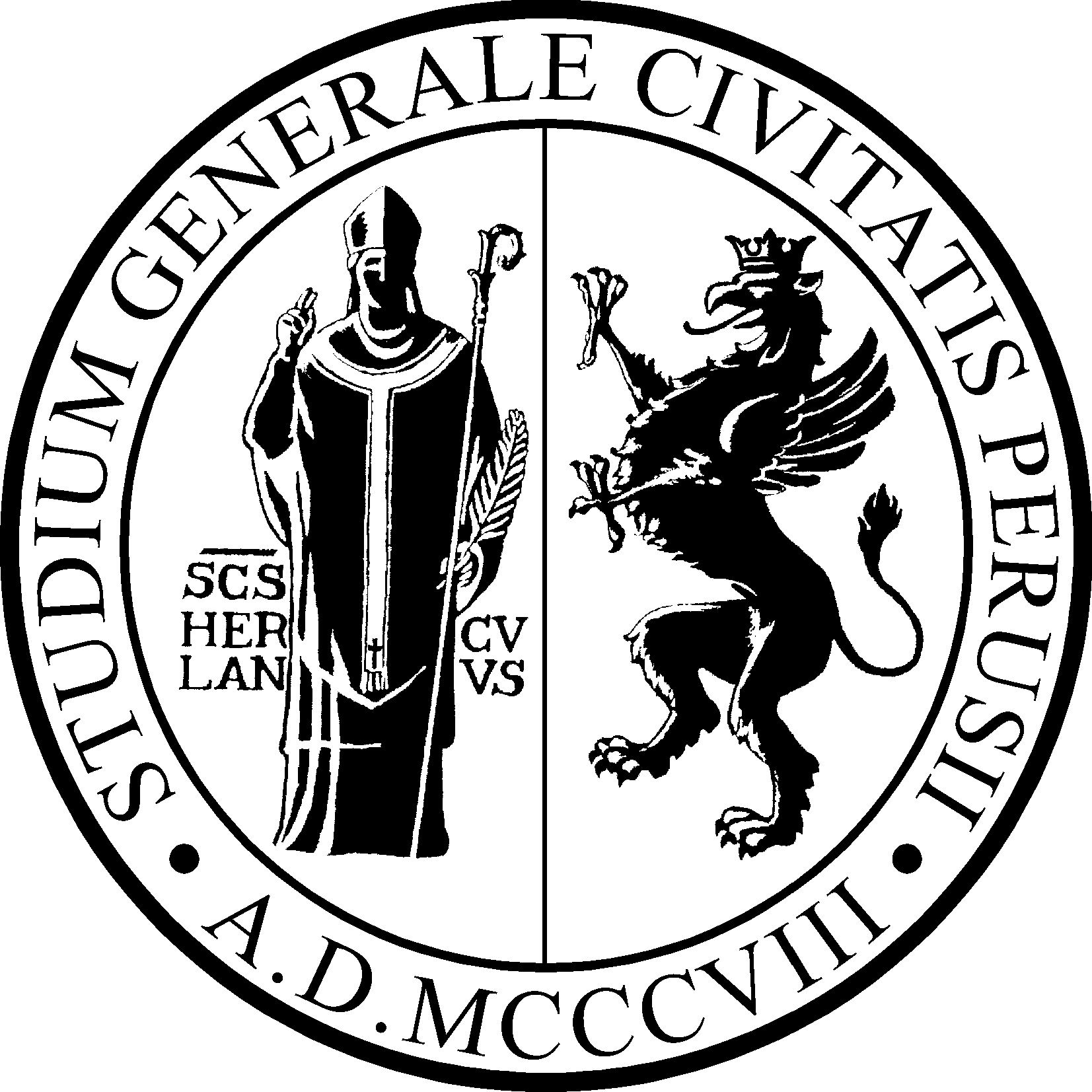 Cognome ______________________________ Nome 	Nato a _________________________________________ Provincia (___) il ____ /____ /	Residente a  _______________________________________________________ Provincia (_________)in via ______________________________________________________________ n. 	Tel. _________________________ e-mail ___________________________________@studenti.unipg.itCodice Fiscale |_|_|_|_|_|_|_|_|_|_|_||_|_|_|_|_|Domiciliato a (se diverso dalla residenza) ________________________________ Provincia (__________)in via __________________________________________________________________ n.	Cittadinanza :   Italiana;   Paese UE;   Paese non appartenente all’Unione EuropeaSolo per i cittadini extracomunitari:Permesso di soggiorno/Carta di soggiorno n. 	Rilasciata il _____ / _____ / _______ Data scadenza 	Per motivi di 	CONDIZIONE DEL TIROCINANTESTUDENTE iscritto per l’Anno Accademico _____/______ al _________ anno del Corso di studio 

 	del Dipartimento di Economia. DURATA: Tirocinio Curriculare, ore totali: ______________   Crediti a scelta, ore totali: 	 Mesi n. ______________ Periodo di svolgimento: dal _____/_____/_______ al _____/_____/	Numero ore settimanali: __________________Giorni della settimana e relativo orario indicativo di svolgimento: 
SEDE DI SVOLGIMENTO DEL TIROCINIO:  Sede legale               Sede operativaIndirizzo della sede di svolgimento: Via 	 n. ________ Comune ________________________ (Provincia) (____) Cap. 	 Altre sedi. Indirizzo: Via 	 n. ________ Comune ________________________ (Provincia) (____) Cap. 	MODALITÀ RILEVAZIONE PRESENZE: registro presenze.TUTOR DIDATTICO DEL DIPARTIMENTO DI ECONOMIA:Nome __________________________ Cognome 	Tel. ___________________ Cell. ______________ e-mail 	TUTOR AZIENDALE designato dal Soggetto ospitante:Nome __________________________ Cognome 	Tel. ___________________ Cell. ______________ e-mail 	POLIZZE ASSICURATIVE:Infortuni sul lavoro INAIL: Gestione per conto dello Stato Responsabilità civile: AXA ASSICURAZIONI SpA - polizza n. 402921382 – durata: 01/01/2018-31/12/2020 FACILITAZIONI SE PREVISTE: OBBLIGHI DEL TIROCINANTE:Il tirocinante dichiara di assumersi l’obbligo di:svolgere le attività oggetto del tirocinio, stabilite dal soggetto promotore e previste dal presente “Progetto formativo e di orientamento”;rispettare le indicazioni del tutore aziendale e del tutore didattico e fare riferimento ad essi per qualsiasi esigenza di tipo organizzativo od altre evenienze;frequentare l’Azienda/Ente ospitante nei tempi e con le modalità previste dal progetto formativo, rispettando gli orari e l’ambiente di lavoro, le regole e i modelli di comportamento aziendali concordati;rispettare le norme in materia di igiene, sicurezza e salute sui luoghi di lavoro, con particolare riferimento all’art. 20 del D. lgs 81/08; mantenere la necessaria riservatezza per quanto attiene a dati, informazioni o conoscenze in merito a processi produttivi e prodotti acquisiti durante lo svolgimento del tirocinio.compilare il registro presenze e consegnarlo, a fine tirocinio, agli uffici del Dipartimento di Economia; In caso di infortunio subìto durante le ore del tirocinio (compreso l'infortunio cosiddetto "in itinere" ovvero l'infortunio che avviene durante il tragitto di strada che si percorre dal proprio domicilio all'azienda/ente sede di tirocinio e ritorno) l’infortunato deve immediatamente recarsi alla struttura pubblica competente (es. Pronto Soccorso, medico di famiglia…) dichiarando l'INFORTUNIO SUL LAVORO. La struttura, effettuati gli accertamenti del caso, redigerà il consueto certificato medico e compilerà il certificato telematico I.N.A.I.L. previsto dalla normativa. All'infortunato verranno dunque rilasciati copia del primo e i dati identificativi del secondo (numero e data di rilascio).
Terminata questa procedura e nel più breve tempo possibile, l'infortunato segnalerà al tutore aziendale e al tutor didattico l’accaduto e trasmetterà al Dipartimento di Economia la documentazione in suo possesso ivi compresa, in caso d’infortunio in itinere, copia della Constatazione Amichevole e/o verbale redatto dalle Autorità;qualunque motivo che determini una variazione del presente progetto deve essere immediatamente comunicata all’Ufficio Placement (es. sospensione del tirocinio, interruzione, proroga, variazioni delle condizioni riportate nel progetto, ecc.).Nel computo della durata del tirocinio non si tiene conto di eventuali periodi di astensione obbligatoria per maternità. Allo stesso modo non si tiene conto dei periodi di malattia o di impedimenti gravi documentati dal tirocinante che hanno reso impossibile lo svolgimento del tirocinio. Il tirocinante può interrompere il tirocinio in qualsiasi momento dandone comunicazione scritta sia al tutor aziendale che al tutore didattico.INFORMATIVA PROTEZIONE DATI PERSONALII dati identificativi raccolti con la sottoscrizione del Progetto formativo saranno trattati, nel rispetto dei principi e delle disposizioni contenute nel Regolamento generale UE per la protezione dei dati personali n. 679/2016 del 4/5/2016, esclusivamente per le finalità connesse all’attivazione del tirocinio, ai sensi dell’art.18 della L.196/97 e D.M. 142/98.Il trattamento dei suddetti dati verrà effettuato sia mediante strumenti informatici che in forma manuale e cartacea. Il conferimento dei dati richiesti è obbligatorio per la fruizione della collaborazione/opportunità derivante dalla Convenzione di tirocinio stipulata tra le parti.Il loro mancato conferimento non consentirà pertanto l’attivazione del tirocinio. Il trattamento dei dati è esclusivamente finalizzato all’espletamento delle pratiche e alle comunicazioni obbligatorie a Regione, o Provincia delegata, alle strutture provinciali del Ministero del Lavoro e della Previdenza Sociale competenti per territorio in materia di ispezioni e alle rappresentanze sindacali.Il Titolare del trattamento è l'Università degli Studi di Perugia, nella persona del Magnifico Rettore, con sede in Piazza Università, 1 - 06123 Perugia. Per l'esercizio dei diritti previsti dal GDPR (artt. da 12 a 21) gli Interessati possono rivolgersi all'indirizzo segreteria.rettorato@unipg.it o al Responsabile della protezione dei dati utilizzando il seguente indirizzo e-mail: rpd@unipg.it.OBIETTIVI: ________________________________________________________________________________________________________________________________________________________________________________________________________________________________________________________________________________________________________________________________________________ATTIVITÀ DEL TIROCINANTE: ________________________________________________________________________________________________________________________________________________________________________________________________________________________________________________________________________________________________________________________________________________MODALITÀ DI SVOLGIMENTO: ________________________________________________________________________________________________________________________________________________________________________________________________________________________________________________________________________________________________________________________________________________SOTTOSCRIZIONE PER PRESA VISIONE ED ACCETTAZIONE Firma Tirocinante 	Luogo e data 	PROGETTO FORMATIVO PER TIROCINIO DI 
FORMAZIONE ED ORIENTAMENTO CURRICULARE Convenzione prot. n. __________________________ del ____________ tra il DIPARTIMENTO DI ECONOMIA (soggetto promotore) e
_____________________________________________________________________
(soggetto ospitante)Rimborso spese Si   NoSe sì, specificare_________________________________________Buoni pasto Si   NoSe sì, specificare_________________________________________Altro Si   NoSe sì, specificare_________________________________________Per il 
Soggetto ospitante(Nome e cognome del legale rappresentante)

______________________________________Per il Dipartimento di Economia  (Il Direttore  Prof. Libero Mario Mari)______________________________________
(firma)______________________________________